УтверждаюПредседатель тендерной комиссииЕ. Салимов 30 июня 2023 года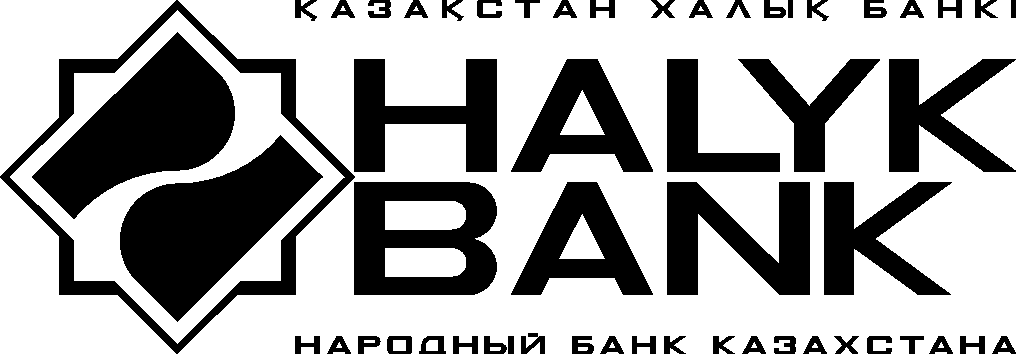 ТЕНДЕРНАЯ ДОКУМЕНТАЦИЯАО «Народный Банк Казахстана» (далее - Банк) 20 июля 2023 проводит через систему электронных торгов открытый тендер по выбору поставщика корпоративных ежедневников на 2024 год. Техническая спецификация, место поставки, количество ежедневников приведены в приложении 1 к тендерной документации. Условия и сроки поставки -не позднее 10 декабря 2023 в года - на условиях DDP на склад Головного Банка и региональные филиалы Банка в соответствии с ИНКОТЕРМС 2020, другие альтернативные варианты по предложению потенциального поставщика.Условия оплаты:базовые условия – по факту поставки ежедневников;другие альтернативные варианты по предложению потенциального поставщика.Оплата за поставленные ежедневники будет производиться перечислением денежных средств на счет поставщика открытый в АО «Народный Банк Казахстана» на момент подписания договора либо на счет поставщика, ранее открытый в АО «Народный Банк Казахстана».3. Срок действия тендерной заявки 60 календарных дней с даты проведения торгов на ЭТП.4. Обязательные требования к потенциальным поставщикам: обладать профессиональной компетенцией и опытом работы на рынке не менее 1-го года, иметь необходимые финансовые, материальные и трудовые ресурсы для исполнения обязательств в соответствии с договором;являться платежеспособным, не подлежать ликвидации, на его имущество не должен быть наложен арест, его финансово-хозяйственная деятельность не должна быть приостановлена в установленном законодательством Республики Казахстан порядке;выполнять свои обязательства по уплате налогов и других обязательных платежей в бюджет на момент подачи заявки на участие в тендере и на момент заключения договора о закупках;отсутствие судебных исков со стороны АО «Народный Банк Казахстана» по ранее заключенным договорам;  предоставление не менее 2-х рекомендательных писем/ отзывов с датой регистрации не ранее 2021 года;предоставление не менее одного образца ежедневника близкого по техническим характеристикам, указанным в тендерной документации в течении 1 рабочего дня после подачи заявки на ЭТП.в случае необходимости, образец, требуемого к поставке ежедневника, по дополнительному запросу, будет показан ответственному сотруднику потенциального поставщика в процессе подготовки тендерной документации.в технических спецификациях на предлагаемые ежедневники необходимо указать страну происхождения.обязательный охват лота – 100%;гарантия на ежедневники – не менее 6 месяцев от даты подписания акт приема-передачи;запрещается участие компаний, аффилированных (связанных) между собой в лоте.5. Потенциальный поставщик несет все расходы, связанные с подготовкой и подачей своей тендерной заявки, а Банк и тендерная комиссия не отвечает и не несет обязательства по этим расходам, независимо от характера проведения и результатов тендера.6. Язык тендерной заявки – русский, по желанию - государственный.7. Тендерная документация выдается потенциальному участнику тендера без взимания платы.8. Обеспечение тендерной заявки – перечисление на расчётный счёт АО «Народный Банк Казахстана» денежных средств в размере 500 000 тенге (IBAN KZ146010005000000001, БИК HSBKKZKX, БИН 940140000385, КБе 14 в АО «Народный Банк Казахстана»). В счёте в обязательном порядке указать, на какие цели перечисляются денежные средства: «Обеспечение тендерной заявки на участие в тендере по выбору поставщика корпоративных ежедневников.».Обеспечение тендерной заявки, внесённое участниками тендера, возвращается потенциальному поставщику в следующих случаях:отклонение тендерной заявки, как не отвечающей требованиям тендерной документации;отзыва тендерной заявки до истечения окончательного срока приёма представления тендерных заявок;прекращения Банком тендерных процедур без определения победителя тендера;не признания потенциального поставщика победителем тендера;вступления в силу договора, заключённого Банком с победителем тендера;окончания срока действия тендерной заявки.Обеспечение тендерной заявки возвращается потенциальному поставщику в десятидневный срок на основе письма предоставленного потенциальным поставщиком о возврате внесенного обеспечения с указанием реквизитов, на которые необходимо осуществить возврат.Обеспечение тендерной заявки не возвращается потенциальному поставщику, представившему тендерную заявку и соответствующее обеспечение в случаях, если:участие в тендере прекращается по причине отзыва или несогласованного изменения тендерной заявки по истечении окончательного срока представления тендерной заявки;потенциальный поставщик не подписал договор о закупках, будучи определенным победителем;потенциальные поставщики (подрядчики) подали заявки на тендер от аффилированных (связанных) компаний, проигнорировав уведомление о запрете на такое участие в тендерной документации.   Процедура проведения тендера:Регистрация потенциальных поставщиков на электронной тендерной площадке (ЭТП) «Halykgroup» (регистрация потенциального поставщика производится в течение 5-ти рабочих дней с момента подачи регистрационных данных потенциальным поставщиком);Завершение регистрации и окончательный срок представления тендерных заявок до 9:00 часов 14 июля 2023 года (за 4 рабочих дня до даты проведения торгов);Окончательный срок представления образцов до 18:00 часов 14 июля 2023 года (за 4 рабочих дня до даты проведения торгов);Проведение технической экспертизы тендерных заявок, рассмотрения предлагаемых образцов ежедневников и других соответствующих экспертиз (3 рабочих дня). При необходимости срок проведения технической экспертизы будет продлён до 10-ти календарных дней. При этом начало проведения электронных торгов будет продлено на этот же срок.Допуск потенциальных поставщиков к участию в торгах;Проведение торгов –  20 июля 2023 года с 16:00 до 17:00 часов.  Тендерной комиссией проведение очных переговоров и подведение итогов тендера.Критерии оценки тендерных заявок:соответствие потенциального поставщика квалификационным требованиям тендерной документации и обязательным требованиям, предъявляемым к потенциальным поставщикам;предлагаемая цена, условия оплаты, сроки поставки;качество предлагаемого товара.Комиссия вправе не раскрывать информацию, касающуюся рассмотрения, оценки и сопоставления тендерных заявок потенциальным поставщикам (подрядчикам) или любому другому лицу, официально не участвующему в рассмотрении, оценке и сопоставлении тендерных заявок.Комиссия вправе отстранить от участия в процессе закупок потенциального поставщика (подрядчика), если он:•	представил недостаточно полную и точную тендерную заявку, не дающую возможность комиссии произвести оценку тендерной заявки, или представил заведомо ложную информацию по квалификационным требованиям, либо имеет замечания по исполнению договорных обязательств перед Банком в прошлом. Полнота и достоверность представляемой информации устанавливается в момент рассмотрения комиссией документов, подтверждающих соответствие потенциального поставщика (подрядчика) квалификационным требованиям;•	состоит в реестре недобросовестных участников государственных закупок, в списке бездействующих налогоплательщиков/лжепредприятий, размещенных на сайте Комитета государственных доходов Министерства финансов Республики Казахстан.•	в случае выявления участия в лоте аффилированных (связанных) потенциальных поставщиков (подрядчиков).Комиссия вправе в ходе проведения тендерных процедур раскрывать участникам тендера информацию по ценовым предложениям других участников тендера.Банк вправе отменить или отложить проведение тендера с письменным уведомлением потенциальных поставщиков, представивших тендерные заявки, о его отмене или переносе с указанием новой даты проведения тендера. Потенциальный поставщик имеет право изменять или отзывать свою заявку до истечения окончательного срока представления тендерных заявок.Потенциальный поставщик (подрядчик), по итогам проведенных очных переговоров на улучшение тендерных предложений обязуется предоставить секретарю тендерной комиссии подтверждение тендерного предложения, оформленные в соответствии с приложениями № 2 и № 3 к тендерной документации, в срок, установленный комиссией. Подача заявки с иной, отличной от озвученной на переговорах ценой - запрещается.В случае непредоставления потенциальным поставщиком (подрядчиком) подтверждения заявленного тендерного предложения в установленные комиссией сроки озвученное на переговорах предложение отклоняется комиссией от дальнейшего рассмотрения.Срок заключения договора о закупках будет указан в уведомлении потенциальному поставщику о признании его тендерной заявки выигрышной.Если потенциальный поставщик (подрядчик), предложение которого принято Банком, не подписывает договор в установленные сроки или если заключенный договор расторгнут в связи с невыполнением потенциальным поставщиком (подрядчиком) своих обязательств, Банк вправе заключить договор со вторым по предпочтительности потенциальным поставщиком (подрядчиком) (участником тендера, ценовой экспертизы) либо признать тендер/торг несостоявшимся. Предложения такого участника в дальнейшем не будут приниматься к рассмотрению в течение 1 (одного) года с момента получения отказа/расторжения.Перечень документов, предоставляемых потенциальным поставщиком в тендерной заявке (прикрепляются на ЭТП в срок до 9:00 часов 14 июля 2023 года):бухгалтерский баланс за 2022 г., подписанные первым руководителем, главным бухгалтером, скрепленные печатью потенциального поставщика (прикрепляются на ЭТП в закладке «Документы для налоговой службы»);копии деклараций за 2021-2022 гг., по корпоративному подоходному налогу по форме 100.00 без приложений скрепленные печатью потенциального поставщика (прикрепляются на ЭТП в закладке «Документы для налоговой службы»);документы, подтверждающие внесение обеспечения тендерной заявки (платежное поручение о перечислении денежных средств на расчетный счет АО «Народный Банк Казахстана»);техническая спецификация предлагаемых ежедневников;рекомендательные письма, выданные не ранее 2021 года (не менее 2-х, но не более 4-х);доверенность (если договор от имени юридического лица подписывается не первым руководителем).письмо на возврат обеспечения (приложение 4);документальное подтверждение опыта работы на рынке полиграфических услуг не менее 1-го года.Вышеуказанные документы должны одновременно соответствовать следующим требованиям:документы должны быть отсканированы в цветном виде и хорошо читабельны;документы должны содержать все страницы, которые есть в документе (должны быть представлены в полном виде).В случае необходимости тендерная комиссия может затребовать от потенциального поставщика дополнительные сведения, документы по любым вопросам, имеющим отношение к тендеру.Место проведения электронных торгов - электронная тендерная площадка «Halykgroup», web-сайт www.e-tender.kz.  Дата и время проведения торгов –   20 июля 2023 года с 16:00 до 17:00 часов.Валюта торгов – тенге.Минимальный шаг торгов – 100 000 тенге.В торгах потенциальными поставщиками должна быть указана общая стоимость всего объема ежедневников с учетом расходов на транспортировку и подготовку (верстку) дизайн-макета внутренних страниц с учетом НДС.  В течение одного рабочего дня после завершения торгов, участниками должны быть предоставлены ценовые предложения на минимальную стоимость, предложенную по результатам электронных торгов, согласно приложениям 3, 4 к тендерной документации, путем направления их секретарю тендерной комиссии на e-mail: tender@halykbank.kz.При рассмотрении ценовых предложений тендерных заявок Банк оставляет за собой право вести переговоры с потенциальными поставщиками  по улучшению цены заявки, условий оплаты и сроков оказания услуг.Справки по телефону: (727) 2590793.Контактные лица:Главный менеджер Управления закупок – Петрова А.И. тел.330-13-45 (8-701-734-1389) (по техническим вопросам, для предоставления образца).Секретарь тендерных комиссий – Еркелдесова Ш.Т. тел. (727) 2590793.Потенциальные поставщики – участники тендера могут обратиться в Департамент безопасности Банка по контактному телефону 8 (727) 2596878 по вопросам нарушения процедуры проведения тендера или других замечаний.Обжалование действий (бездействия) комиссии допускается на любом этапе проведения тендера, но не позднее 10 (десяти) рабочих дней со дня подведения комиссией результатов тендера. ____________________Приложение 1 к тендерной документацииТЕХНИЧЕСКОГО ЗАДАНИЯТехническое задание:Место поставки и количество ежедневников                         ___________________                          ___________________                                (должность)                                               (Ф.И.О.)М.П.Приложение 2 к тендерной документации Тендерное предложение «Корпоративные ежедневники на 2024 год»Наименование потенциального поставщика ____________________________________________________________________________________________________________________________________Наименование предмета тендера _____________________________________________________________________________________________________________________________________________                                                          Предлагаемые УСЛОВИЯ заключения договора:Общая стоимость ежедневников в тенге с НДС _____________________________________________________________________________________(цифрами и прописью)2. Страна производитель __________________3. Условия оплаты: _________________________________________________________________4. Общий срок поставки ежедневников (от даты утверждения контрольного образца)  ________________________________________________________________________5. Срок предоставления (верстки) дизайн-макета ежедневника (от даты заключения договора)________________________________________________6. Срок предоставления контрольного образца (от даты утверждения дизайн-макета)____________________________________________________________________________________7. Охват Лота  100%.6. Срок действия тендерной  заявки: __ календарных дней с даты проведения торгов на ЭТП.7.  Мы согласны с условиями договора и готовы подписать его в течение _______ календарных дней  от даты признания выигрышной нашей тендерной заявки (но не более 30 календарных дней).                         ___________________                          ___________________                                (должность)                                               (Ф.И.О.)М.П.Приложение 3 к тендерной документации Таблица цен«Корпоративные ежедневники на 2024 год»___________________________________________________________________________(наименование потенциального поставщика)Общая стоимость ежедневников _____________ тенге, в том числе стоимость доставки ______________ тенге на условиях поставки согласно разнарядке: DDP г.Алматы и DDP областные и региональные филиалы, ИНКОТЕРМС 2020, включает все расходы потенциального поставщика на уплату таможенных пошлин, транспортные расходы, НДС и другие налоги, платежи, сборы и расходы. Потенциальный поставщик вправе указать другие расходы._______________ 					________________________  (Подпись)  					 	(Должность, фамилия, и.о.)М.П.Приложение 4 к тендерной документацииИсх. №, датаТендерной комиссииАО «Народный Банк Казахстана»Республика Казахстан, г. Алматы, пр. Аль-Фараби 40Письмона возврат обеспечения тендерной заявкиНастоящим письмом просим осуществить возврат денежных средств в размере ________________, перечисленных в качестве обеспечения тендерной заявки на участие в тендерепо выбору поставщика стикеров на 2021 год по платёжному поручению № _____ от _____________ года на следующие реквизиты:                                                                                (число, месяц, год)_______________ (наименование юридического лица)БИН/ИИНИИКБИК_____________ __________________________
(должность)        	                                                                        (фамилия, имя, отчество)                 М.П.                    Приложение 5 к тендерной документацииПРОЕКТ ДОГОВОРАД О Г О В О Р   П О С Т А В К И № ______г. Алматы				                            		                                   ___________ 20__ годаАО «Народный Банк Казахстана», именуемое в дальнейшем «Покупатель», в лице ______________, действующего(-ей) на основании _________________, с одной стороны и ______________________, именуемое в дальнейшем «Поставщик», в лице ______________, действующего(-ей) на основании _________________, с другой стороны, далее совместно именуемые «Стороны», а по отдельности как «Сторона» либо как указано выше, заключили настоящий договор поставки (далее – Договор) о нижеследующем.Предмет Договора1.1. 	Предмет поставки – _____________________________ (далее – Продукция). 1.2. 	Ассортимент и количество Продукции указаны в Приложении 1 к Договору.1.3. 	Условия поставки – DDP склад Головного Банка и склады областных и региональных филиалов Банка в соответствии с Приложением 2 к Договору (ИНКОТЕРМС 2020).Цена Договора и условия платежа2.1. 	Цена Договора – ____________________ (___________________________) тенге. 2.2. 	Покупатель осуществляет предоплату в размере ____% (____________________) от цены Договора, что составляет сумму в размере _______________ (________________) тенге, после подписания Сторонами Договора в течение 10 (десять) рабочих  дней со дня предоставления Поставщиком счета, оформленного в соответствии с требованиями законодательства Республики Казахстан.2.3. 	Оставшаяся часть в размере _____% (____________________) от цены Договора, что составляет сумму в размере _____________ (_________________________________) тенге, оплачивается Покупателем не позднее 10 (десять) рабочих дней после подписания Сторонами сводного Акта приема-передачи Продукции и предоставления Поставщиком [счета] [счета-фактуры].2.4.	Цены на Продукцию приведены в Приложении 1 к Договору.2.5.	Цена Договора включает в себя [сумму НДС, а также прочие] налоги, пошлины и расходы, взимаемые в связи с исполнением Договора.2.6.	Способ оплаты – путем перевода денег на банковский счет Поставщика согласно разделу 10 Договора.2.7.	Цена Договора является фиксированной и в течение срока действия Договора изменению в сторону увеличения не подлежит. Изменение курса валют не влечет изменение цены Договора, а также не является основанием для неисполнения (отказа от исполнения) обязательств по Договору.Обязанности Сторон3.1. 		Покупатель обязуется:3.1.1. 	в случае надлежащего исполнения всех обязательств Поставщиком принять Продукцию и оплатить цену Договора; надлежащим образом выполнить все свои иные обязательства по Договору. 3.2. 		Поставщик обязуется:3.2.1.	поставить Покупателю Продукцию на условиях Договора;3.2.2. 	представить дизайн-макет Продукции на утверждение Покупателю в течение _____ (______) рабочих дней со дня подписания Договора, а образец Продукции на утверждение Покупателю в течение _____ (______) рабочих дней от даты утверждения дизайн-макета Продукции;3.2.3. 	в случае обнаружения неточностей, ошибок и/или иных недостатков в представленной Продукции, допущенных Поставщиком устранить обнаруженные неточности, ошибки и/или иные недостатки без взимания дополнительной платы с Покупателя в течение ___ (____) рабочих дней с даты их обнаружения;3.2.4. 	в случае обнаружения неточностей, ошибок и/или иных недостатков, допущенных по вине Покупателя в уже утвержденном дизайн-макете Продукции, устранить все неточности, ошибки и/или иные недостатки за счет Покупателя в срок не позднее ____ (_____) рабочих дней с даты их обнаружения;3.2.5.	передать Продукцию Покупателю по Акту приема-передачи Продукции согласно разделу 4 Договора;3.2.6.		в случае отказа Покупателя от приемки Продукции по основаниям, предусмотренным Договором и/или законодательством Республики Казахстана, забрать Продукцию у Покупателя в течение 10 (десять) рабочих дней со дня направления Покупателем Поставщику соответствующего требования;3.2.7. 		в случае просрочки поставки Продукции более чем на ___ (____________) календарных дней – вернуть Покупателю сумму предоплаты, уплаченную Покупателем Поставщику, в течение 5 (пять) рабочих дней со дня направления Покупателем Поставщику соответствующего требования;3.2.8. 		надлежащим образом выполнить все свои иные обязательства по Договору.Условия и сроки передачи Продукции4.1. 	Место поставки Продукции – ________________________________, а также областные (региональные) филиалы Покупателя согласно Приложению 3 к Договору. 4.2.	Срок поставки Продукции – _____ (____________) календарных дней со дня подписания Договора. 4.3.	Дата поставки Продукции – день подписания Сторонами Акта приема-передачи Продукции. 4.4.	Передача Продукции Поставщиком производится на складах Покупателя Головного офиса и в областных (региональных) филиалах Покупателя через уполномоченных представителей Сторон. Прием Продукции в областных (региональных) филиалах осуществляется в течение ____ (_______) рабочих дней с даты поступления Продукции в филиалы. Подтверждения о получении Продукции направляются областными (региональными) филиалами по электронной почте в Головной офис Покупателя в течение ____ (__________) рабочих дней с даты поступления Продукции.4.5. Приём-передача Продукции состоит в проверке соответствия данных о Продукции, её физического наличия, а также в проверке качества Продукции.4.6. В случае если при проверке Продукции будет обнаружено несоответствие Продукции условиям Договора, Покупатель вправе отказаться от подписания накладной на Продукцию. При этом Покупатель обязан в течение 5 (пять) рабочих дней со дня такого отказа представить письменный мотивированный отказ от подписания накладной на Продукцию, а Поставщик обязан исправить все несоответствия и повторно предложить Продукцию, подлежащую приемке, в течение 10 (десять) рабочих дней после получения от Покупателя письменного отказа от приема Продукции, но не позднее________2021г. на условиях поставки оговоренных в п. 1.3 договора.4.7. сводный Акт приема-передачи Продукции составляется и подписывается уполномоченными представителями Сторон в Головном офисе Покупателя, расположенном по адресу: г. Алматы, пр. Аль-Фараби д.40, при отсутствии замечаний к Продукции, в течение 10 (десять) рабочих дней со дня предоставления Продукции по адресам, указанным в заявке-заказе, и получения копий накладных на Продукцию, подписанных уполномоченными представителями Поставщика областных (региональных) филиалов и Головного Офиса Покупателя. Электронные счета-фактуры по соответствующему областному (региональному) филиалу Покупателя или Головному Офису Покупателя предоставляются Поставщиком в Головной Офис Покупателя в течение 10 (десять) рабочих дней со дня предоставления Продукции по адресам, указанным в заказ-заявке.4.8. Поставщик передает Покупателю Продукция, которое прошло надлежащее таможенное оформление, и на дату поставки свободно от любых налогов, таможенных платежей и сборов в соответствии с законодательством Республики Казахстан.4.9.	Частичная поставка Продукции (поставка частями, если это не предусмотрено условиями Договора) возможна только по согласию Покупателя. [4.10.	Прочие условия: ___________________________________________________.] Качество Продукции и гарантийный срок 5.1.	Поставщик гарантирует Покупателю поставку Продукции надлежащего качества, количества, комплектности, ассортимента.5.2.		Гарантийный срок Продукции – _____ (_______________) _________ со дня подписания Сторонами Акта приема-передачи Продукции. 5.3. 		В течение гарантийного срока Поставщик обязуется устранить дефекты/недостатки в Продукции или заменить Продукцию ненадлежащего качества без взимания дополнительной оплаты в случае выявления дефектов/недостатков в Продукции.5.4.		В случае обнаружения дефектов/недостатков в Продукции во время гарантийного срока Покупатель письменно уведомляет об этом Поставщика. 5.5. 		Срок устранения дефектов/недостатков или замены Продукции, её частей – не позднее ____ (_____________) рабочих дней со дня получения Поставщиком письменного уведомления Покупателя. 5.6. 		Гарантийный срок на Продукцию продлевается на период, соответствующий сроку, в течение которого Покупатель не мог пользоваться Продукцией из-за обнаруженных в ней дефектов/недостатков, в том числе во время устранения дефектов/недостатков или проведения замены Продукции согласно пункту 5.5 Договора. 5.7. 	Поставщик несет все расходы, связанные с исполнением им своих обязательств по разделу 5 Договора.Риски и право собственности6.1. 	Риск случайной гибели или случайного повреждения Продукции переходит от Поставщика к Покупателю после поступления Продукции в место поставки согласно пункту 4.1 Договора и подписания Сторонами сводного Акта приема-передачи Продукции. 6.2. 	Право собственности на Продукция переходит от Поставщика к Покупателю после полной оплаты Продукции.Ответственность Сторон7.1.	В случае нарушения срока поставки Продукции, указанного в пункте 4.2 Договора, Поставщик по требованию Покупателя уплачивает Покупателю пеню в размере 0,5% (ноль целых пять десятых процента) от стоимости не поставленной Продукции за каждый день просрочки.  7.2. 	При нарушении сроков платежей, установленных пунктами 2.2 и 2.3 Договора, Покупатель по требованию Поставщика уплачивает Поставщику пеню в размере 0,5% (ноль целых пять десятых процента) от неуплаченной части стоимости Продукции за каждый день просрочки платежа. 7.3.  В случае просрочки выполнения Поставщиком обязательств в соответствии с пунктом 5.5 Договора на срок более __ (_________) календарных дней, Покупатель вправе возвратить Поставщику Продукцию. Поставщик обязуется возвратить Покупателю стоимость такой Продукции с уплатой штрафа в размере стоимости такой Продукции.7.4. 	В случае нарушения Поставщиком обязательств, указанных в пункте 4.2 Договора, на срок более чем 30 (тридцать) календарных дней, а также в случае неисполнения (частичного неисполнения) и/или отказа Поставщика от исполнения обязательств по Договору, Поставщик по требованию Покупателя уплачивает Покупателю штраф в размере 10% (десять процентов) от цены Договора, с учетом пункта 7.1 Договора, и возмещает Покупателю все понесенные убытки. При этом Покупатель вправе отказаться от исполнения Договора, уведомив Поставщика не менее, чем за 3 (три) рабочих дня, с условием проведения Сторонами всех взаиморасчетов.7.6. За просрочку исполнения обязанностей, предусмотренных подпунктами 3.2.2, 3.2.3, 3.2.4 и 3.2.7 Договора, Поставщик уплачивает Покупателю пеню в размере 0,5% (ноль целых пять десятых процента) от суммы, подлежащей возврату за каждый день просрочки.7.7. 	Поставщик соглашается с тем, что сумма неустойки, которую он обязан уплатить Покупателю в соответствии с настоящим разделом Договора, может быть зачтена Покупателем в счет платежей, причитающихся Поставщику в соответствии с Договором. Для зачета достаточно заявления Покупателя.7.8. 	Поставщик обязан возместить Покупателю понесенные им убытки в случае изъятия Продукции у Покупателя третьими лицами в соответствии с требованиями законодательства Республики Казахстан по обстоятельствам, не зависящим от Покупателя и не обусловленным его действиями.Обстоятельства непреодолимой силы 8.1. 	Сторона освобождается от ответственности за полное или частичное неисполнение обязательств по Договору, если докажет, что надлежащее исполнение оказалось невозможным вследствие наступления обстоятельств непреодолимой силы, т.е. чрезвычайных и непредотвратимых при данных условиях обстоятельств, включая, но не ограничиваясь: чрезвычайные ситуации социального, природного и техногенного характера, в том числе стихийные бедствия, кризисные экологические ситуации, эпидемии, промышленные, транспортные и другие аварии, пожары (взрывы), военные действия, акты терроризма, преступные посягательства, массовые беспорядки, принятие правовых и судебных актов, решений органов государственной власти и управления и их должностных лиц, препятствующих выполнению Сторонами договорных обязательств, другие обстоятельства непреодолимой силы (далее – Форс-мажор), при условии, что обстоятельства Форс-мажора непосредственно повлияли на исполнение Договора. 8.2.	При возникновении обстоятельств Форс-мажора вовлеченная в них Сторона должна незамедлительно, не позднее 3 (три) рабочих дней письменно уведомить об этом другую Сторону и предпринять все возможные действия для снижения потерь или ущерба в отношении другой Стороны и восстановить свою способность выполнять обязательства по Договору. При невозможности уведомления в письменной форме, допускается отправка уведомления по электронной почте, с использованием средств мобильной связи с последующим предоставлением письменного уведомления. Неуведомление/несвоевременное уведомление лишает Сторону права ссылаться на обстоятельство Форс-мажора как на основание, освобождающее от ответственности по Договору, за исключением случаев, когда неуведомление/несвоевременное уведомление прямо вызвано обстоятельством Форс-мажора. 8.3.	Уведомление об обстоятельствах Форс-мажора должно подтверждаться документом компетентной организации, за исключением случаев, когда обстоятельства Форс-мажора носят общеизвестный характер и освещаются в средствах массовой информации.8.4.	По соглашению Сторон срок исполнения обязательств по Договору может быть отодвинут соразмерно времени действия обстоятельств Форс-мажора и их последствий. В случае если невозможность исполнения обязательств по Договору будет существовать свыше 60 (шестьдесят) календарных дней и Стороны не примут решения о дальнейших согласованных действиях по исполнению Договора, то Стороны вправе расторгнуть Договор в порядке, предусмотренном законодательством Республики Казахстан и Договором. При этом Стороны обязуются произвести окончательные взаиморасчеты не позднее 10 (десять) календарных дней со дня расторжения Договора. 8.5. В течение 3 (три) календарных дней со дня прекращения обстоятельств Форс-мажора вовлеченная в них Сторона обязана уведомить другую Сторону о прекращении обстоятельств Форс-мажора и возобновить исполнение своих обязательств по настоящему Договору. 9. Заключительные положения9.1.	Договор вступает в силу с даты его подписания и действует до полного исполнения Сторонами принятых на себя обязательств.9.2.	Уведомления Сторон считаются оформленными надлежащим образом в случаях, когда направляются одним из следующих способов: вручением уполномоченному лицу под подпись о получении; посредством курьерской или почтовой службы; по электронной почте, по факсу с последующим предоставлением уведомления в письменной форме, если иной порядок не предусмотрен Договором. Свидетельствами отправки уведомления являются, в частности, квитанция/расписка о получении, почтовый штамп, копия электронной отправки, факсовый отчет.9.3.	Вся информация, передаваемая Сторонами друг другу в соответствии с Договором, признается Сторонами конфиденциальной. Конфиденциальная информация не подлежит разглашению полностью или частично, за исключением случаев предоставления такой информации уполномоченным консультантам, адвокатам или аудиторам Сторон, а также органам государственной власти, уполномоченным на получение такой информации в силу действия законодательства Республики Казахстан. Сторона вправе раскрывать конфиденциальную информацию иным лицам в случае получения письменного согласия другой Стороны.9.4.	Договор регулируется нормами материального права Республики Казахстан. [Все споры, разногласия или требования, возникающие из Договора либо в связи с ним, в том числе касающиеся его нарушения, прекращения или недействительности, подлежат окончательному урегулированию в Арбитражном центре Национальной палаты предпринимателей Республики Казахстан «Атамекен» согласно его действующему Регламенту. Предметом, который подлежит рассмотрению арбитражем, являются все споры, разногласия или требования, возникающие из Договора либо в связи с ним, в том числе касающиеся его нарушения, прекращения или недействительности. Состав арбитража будет включать одного арбитра. Местом проведения арбитражного разбирательства будет _____________. Языком арбитражного разбирательства будет русский язык.] 9.5.	Договор может быть досрочно расторгнут только по взаимному соглашению Сторон (за исключением случаев одностороннего отказа от Договора, установленных Договором) с проведением взаиморасчетов в течение 2 (два) рабочих дней со дня достижения Сторонами такой договоренности.9.6.	Покупатель вправе в любое время отказаться от исполнения Договора, направив Поставщику соответствующее уведомление, в случаях:	9.6.1. поставки Продукции ненадлежащего качества, в том числе с недостатками, которые не могут быть устранены в приемлемый для Покупателя срок, при этом Поставщик обязан вернуть стоимость Продукции в случае осуществления оплаты Покупателем в течение 3 (три) рабочих дней с даты поступления соответствующего требования;	9.6.2. когда Продукция поставлено с нарушением условий Договора, требований законодательства либо обычно предъявляемых требований к качеству и комплектности Продукции и иных требований;	9.6.3.	если из-за наступления обстоятельств Форс-мажора задержка в поставке Продукции составит более 60 (шестьдесят) календарных дней;	9.6.4. нарушения Поставщиком условий конфиденциальности, установленных Договором;	9.6.5. невыполнения или частичного невыполнения Поставщиком других своих обязательств по Договору;	9.6.6. в иных случаях, определяемых законодательством Республики Казахстан и Договором.	Договор считается расторгнутым по истечении 3 (три) рабочих дней с даты получения Поставщиком соответствующего письменного уведомления Покупателя.9.7.	Договор не может быть изменен или исправлен кроме как в случае, когда такие изменения будут оформлены в письменном виде, подписаны Сторонами и скреплены их печатями, за исключением случаев изменения реквизитов Сторон, при этом Стороны обязаны уведомить друг друга о таких изменениях не позднее 5 (пять) рабочих дней с даты изменения реквизитов путем направления письменного уведомления.9.8.	Договор составлен в 2 (двух) подлинных экземплярах, имеющих равную юридическую силу, по 1 (одному) оригиналу Договора для каждой из Сторон.10. Места нахождения, банковские реквизиты и подписи СторонПриложение 1к Договору поставки №_____от «____» __________20___ годаАссортимент, количество и стоимость ПродукцииПодписи Сторон:Приложение 3к Договору поставки №_____от «____» __________20___ года.Адреса областных (региональных) филиаловПодписи Сторон:№ п/пНаименование товаров, работ и услуг Технические характеристики товаров, работ и услугЕд. изм.Кол-во, шт.123451Ежедневник А5 – на 2024 годПрилагается нижеШт.27 000 штук – для клиентов;2 400 – для сотрудниковНазвание продукции:Ежедневник А5 – на 2024 годОбложка:Переплет мягкий из искусственной кожи с закрепленной гибкой подложкой. Материал обложки – Y31-15, Y160-2, – T102-19, Y57-4 Цвет обложки – серый/зеленый (цвет обложки согласовать по образцам каталога). На обложке – слепое тиснение логотипа размером до 5,5-6 см.  Карман на последнем развороте размером 145х210.Материал и цвет обложки ежедневника будет согласован на этапе подписания дизайн-макета из числа выше указанных видов.Количество страниц:260 страниц. Размер внутреннего блока:142*208 мм – внутренний блок. Бумага:Бумага офсет 70-90 гр., цвет слоновая кость или свелобежевая, серая разлиновка с довавлением зеленых элементов, логотип на каждой странице 3 цвета.ДополнительноМетод нанесения логотипа на обложке – слепое тиснение;260 страницы, 14-16 страниц датированные, остальные недатированные. Логотип на каждой странице. (3х3)Обрез зеленый (близкий к цвету пантона)Ляссе  зеленого цвета (пантон – подобрать под цвет обложки), ширина 4 мм, ниже обложки на 2-3 см. Упаковка: полиэтиленовый пакет с перфорацией.Тираж29 400 штука№Филиалы БанкаГородКоличество1Акмолинский областной филиал г.Кокшетау8002Актюбинский областной филиал г.Актобе8003Алматинский городской филиал г.Алматы20004Алматинский областной филиал г.Конаев5005Астанинский городской филиал г.Астана15006Атырауский областной филиал г.Атырау8007Байконырский региональный филиалг.Байконыр4508Балхашский региональной филиал г.Балхаш4509Восточно-Казахстанский областной филиалг.Усть-Каменогорск80010Жамбылский областной филиал г.Тараз80011Жанаозенский региональной филиал г.Жанаозен70012Западно-Казахстанский областной филиалг.Уральск70013Карагандинский областной филиал г.Караганда80014Костанайский областной филиал г.Костанай70015Кызылординский областной филиал г.Кызылорда80016Мангистауский областной филиал г.Актау80017Областной филиал «Абай» г.Семей80018Областной филиал «Ұлытау» г.Жезказган80019Областной филиал Жетiсу г.Талдыкорган80020Павлодарский областной филиал г.Павлодар80021Северо-Казахстанский областной филиал г.Петропавловск80022Темиртауский региональной филиал г.Темиртау70023Туркестанский областной филиал г.Туркестан80024Шымкентский городской филиал г.Шымкент90025Экибастузский региональной филиал г.Экибастуз700Итого по филиалам БанкаИтого по филиалам БанкаИтого по филиалам Банка20500№Головной БанкГородКоличество1Складской резерв ДМ и PR г. Алматы20092Подарки клиентам Банка от ГБг. Алматы44913Для сотрудников ГБг. Алматы2400Итого по Головному БанкуИтого по Головному БанкуИтого по Головному Банку8900ВСЕГО ВСЕГО ВСЕГО 29400№НаименованиеКол-во, штукЦена за штуку в тенге с НДС (включая расход на транспортировку и верстку дизайн-макета)Общая стоимость ежедневников с учетом доставки до филиалов, тенге с НДСВ .т. числе стоимость транспортировки до филиалов, тенге с НДС (показать сумму транспортировки)1Ежедневник корпоративный ф. А5 29 400Итого Итого Итого Итого Покупатель:АО «Народный Банк Казахстана» Поставщик:от Покупателя:от Поставщика:________________________/___________________/м.п.м.п.№Наименование и описание ПродукцииКол-воЦена за ед., тенгеСтоимость, тенге1.Итого:от Покупателя:от Поставщика:________________________/___________________/м.п.м.п.№№ ппНаименование филиалаКол-воАдреса филиалаот Покупателя:от Поставщика:________________________/___________________/м.п.м.п.